MATCH COMMITTEE – Correspondence 01st February 2021Zone 4 2021 & Ongoing HOT WEATHER POLICYTo be implemented in Conjunction with the 2021 Bowls NSW C.O.PPLAY COMMENCING AND INTERRUPTIONSDue to Heat. Clubs must use the official BOM App. www.bom.gov.au/appPlay cannot commence; If the temperature at the Club’s Nearest/Designated BOM Weather Station (refer to Zone 4 Area) has reached 38 degrees Celsius or above at the scheduled commencement time of the match, play may be suspended for up to 1 hour. If the temperature fails to fall below 38 degrees Celsius within 1 hour of play being suspended, the match is abandoned. (Points for the match will be SHARED)Play has commenced; If the temperature at the Club’s Designated BOM Weather Station (refer Zone 4 Area) has reached  38 degrees Celsius or above at any time after play commences, play will be suspended for up to 1 hour. If the temperature fails to fall below 38 degrees Celsius after play has been suspended for 1 hour, the match will be abandoned. (Points for the match will be SHARED)Every effort must be made to complete any ends in progress prior to leaving the green. Weekend Pennant matches that are interrupted, will be abandoned after five (5) hours from the scheduled start time. (Points for the match will be SHARED)Just a reminder that as per 2021 Bowls NSW C.O.P – refer to 3.8.15Club Discretion to determine whether play will commence & or Continue :The host Club’s Controlling Body and/or appointed Official – who are to be announced at the time of the cards being called MUST Use this policy for all ZONE 4 Events:This Policy should be recognised by said officials at the Time of the cards being Called:    The host Club’s Controlling Body and/or appointed Official has the sole authority to determine whether the match will commence as scheduled or the start time delayed for up to one hour due to the conditions of the green.RegardsNorman R Bohm – N.R.BohmOn Behalf of Zone 4 Match Committee 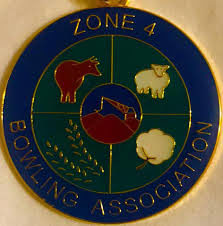 ZONE FOUR BOWLING ASSOCIATION Incorporated - 1800923ZONE FOUR BOWLING ASSOCIATION Incorporated - 1800923